СЦЕНАРИЙ №2"Посвящение в юные художники"Место проведения: малый зал  Школы искусств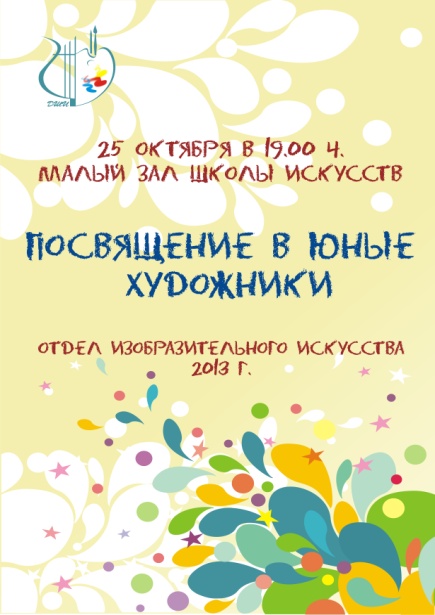 Присутствующие: учащиеся 1 класса художественного отделения, учащиеся музыкального отделения, родители, преподаватели, гостиДата проведения: 25 октября 2013 года в  19.00 ч.Реквизиты: 4 мольберта, 4 планшета, 14 листов бумаги – формат А2, 3 шт. - клей карандаша, краски по 3 шт.: белый, желтый, синий, красный, кисти 6 шт., палитра - 3 шт., тушь - 3 шт., набора аппликации - 3 шт. Ответственные:  ведущие –  Ведущая (Тангатарова Г.Б.) ,  Кляксы: Кляк и Шмяк (ученицы 2 кл.) , Богиня Искусства (Гудкова Н.В.)  Подготовка реквизита – Тангатарова Г.Б.Музыкальный номер: украинская народная песня «Шум» и танец «Увиванец».Наглядность: видеофильм  «Знакомтесь,1 класс!»,  афиша, медальки, заставка на экран.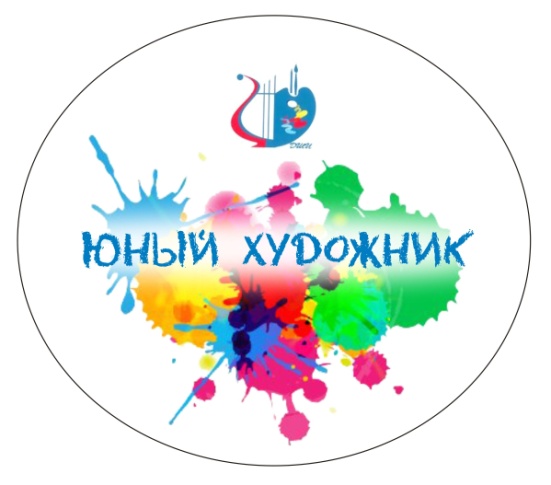 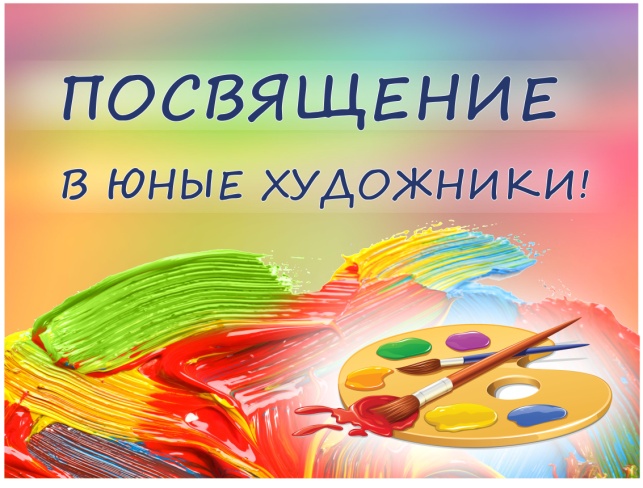 Структурный план:В зале звучит легкая музыка, учащиеся, родители, преподаватели и гости рассаживаются по своим местам. Ведущая приветствует гостей и родителей.Приветственное слово зав.изобразительного отдела: Кашиной Ю.Ю.Приветствие ведущих.Музыкальный номер.Знакомство с кляксамиКонкурс "Аппликация"Конкурс  "Симметрия"Конкурс "Радуга"Конкурс "Пятно"Конкурс Разгадывание загадок. (работа с залом)Клятва юного художника  (вручение подарков)Поздравления.Просмотр видеофильма.Прощание. Завершение вечера.В зале звучит лёгкая музыка. Ведущий: Добрый вечер, дорогие ребята, уважаемые родители, и гости Школы Искусств. Мы рады приветствовать всех Вас  сегодня на нашем  празднике: «Посвящение первоклассников в юные художники»! Приветственное слово зав. изобразительного отдела:  Кашиной Ю.Ю.Ведущий: Ребята и дорогие гости, вас пришли поздравить учащиеся и преподаватели музыкального отделения. Перед вами выступят: Ансамбль скрипачей «Созвучие», руководитель: Мальцева Татьяна Геннадиевна, концертмейстер: Лещенко Ольга Алимовна Они  исполнят  для вас украинскую народную песню «Шум» и танец «Увиванец».Ведущий: Вот почти закончилась первая четверть, и мы верим, что перед нами самые умные и талантливые ребята. За это время мы познакомились друг с другом и многому научились! Теперь мы можем сказать, что за этот период вы прошли нелегкие испытания и вас по традиции можно посвятить в юные художники. (Врываются две кляксы)Кляк: Всем привет! Ведущая: Здравствуйте. А вы кто??Шмяк: Каааак? вы нас не узнаете???? Да нас каждый ребенок знает!!Правда ребята???Кляк: Это же мы знаменитые кляксы! Кляк и Шмяк. Да -да-да! И мы с кляксой решили сорвать ваше посвящение в юные художники!Шмяк: Мы похитили Богиню Искусства и теперь вы никогда не станете настоящими художниками!Ведущая: Как похитили, ведь ребята так долго этого ждали. Они на все готовы для того что бы стать юными художниками! Правда ребята?? Кляк: Ну хорошо, хорошо, уговорили. Мы освободим Богиню Искусства только в том случае, если вы пройдете наши испытания.Ведущая: Ребята, вы согласны пройти испытания???Шмяк: Ну хорошо, вот первое испытание. Конкурс  называется  «Аппликация».  Посмотрим насколько вы хорошо разбираетесь в жанрах живописи. Надо собрать аппликацию.Ведущая:  Ребята, нам нужны   3 команды, команда из 5-ти человек . Кляк: Посмотрим какая команда справится быстрее и лучше!??(Ставят 3 мольберта, на них по чистому листу, каждой команде выдаётся набор аппликации (натюрморт, пейзаж, портрет), клей-карандаш, и ребята под музыку клеят из бумаги аппликацию)Ведущий: Ребята вы все молодцы, справились с заданием!Шмяк: Ну это только начало, посмотрим как вы справитесь с остальными заданиями!Кляк: Следующий конкурс называется  «Симметрия». Нужно дорисовать вторую половину рисунка, повторяя первую. (Ставят 3 мольберта, на листах заранее заготовлены половинки рисунков бабочки, вазы, листочка, цветка и т.д.  Ребята рисуют под музыку.)Ведущая:  Какие вы все молодцы, похоже кляксам придется освободить Богиню Искусства!Шмяк: Это только начало! Посмотрим что будет дальше. Следующий конкурс  "Радуга". На всех трех стульчиках лежит по четыре баночки краски: белая, желтая, синяя, красная, а так же вода, кисти, палитра. Нужно нарисовать радугу, задание казалось бы несложное, но только на первый взгляд. Ведь надо создать на палитре четыре новых цвета! Поэтому, ребята, нам нужны 3 команды, команда из 5-ти человек . Посмотрим какая команда справится быстрее и лучше.Кляк: Посмотрим как вы справитесь с моим любимым заданием!  Конкурс называется "Пятно". На листе бумаги есть бесформенные пятна из туши, надо будет оживить это пятно, но при этом не меняя очертания пятна. (Ставят 4 мольберта.  Ребята рисуют под музыку)Шмяк: С заданиями ребята пока справляются, что б ещё придумать посложнее?Кляк: О, я придумала! Давай загадаем ребятам загадки! Наверняка они ничего не разгадают!Шмяк:     Черный Ивашка-
    Деревянная рубашка,
    Где носом поведет,
    Там заметку кладет. (карандаш)
    Разноцветные сестрицы
    Заскучали без водицы.
    Дядя длинный и худой
    Носит воду бородой,
    И сестрицы вместе с ним
    Нарисуют дом и дым. (кисточка и краски)

    Если ей работу дашь –
    Зря работал карандаш. (резинка)Если видишь, на картинеНарисована река,Или ель и белый иней,Или сад и облака,Или снежная равнина,Или поле и шалаш,-Обязательно картинаНазывается пейзажЕсли видишь на картинеЧашку кофе на столе,Или морс в большом графине,Или розу в хрустале,Или бронзовую вазу, Или грушу или торт,Или все предметы сразу, -Знай, что это натюрмортЕсли видишь, что с картиныСмотрит кто-нибудь из нас,-Или принц в плаще старинном,Или в робе верхолаз,Летчик или балерина,Или Колька, твой сосед,-Обязательно картинаНазывается портрет.Ведущий: Ну что Кляксы, ребята справились со всеми вашими заданиями, теперь вы отпустите Богиню Искусства??Шмяк: Ребята, вы по праву доказали что можете называться юными художниками и посвящать Вас  будет сама Богиня Искусства !Ведущая: Мы приглашаем всех первоклассников на сцену.Звучит музыка и на сцене появляется Богиня Искусства ! (Богиня Искусства с золотой кистью в руках). Богиня Искусства: Здравствуйте, дорогие первоклассники, дорогие наши будущие художники! Я очень рада, что вы ступили на этот светлый, необыкновенный путь  искусства. Ведь искусство - это умение человека выражать свою любовь к  прекрасному . Выражать эту любовь в рисунке, живописи, скульптуре. И раз вы сегодня здесь, значит нам с вами по пути! Я думаю, что каждый из вас заслужил сегодня право называться художником. Но прежде чем вы получите это право, вы должны произнести клятву.Ведущий : Повторяйте за Богиней  Искусства и за нами слово: «Клянёмся!»КЛЯТВА ЮНОГО ХУДОЖНИКА:Богиня Искусства: Получая высокое звание художника, торжественно клянусьВсегда проверять исправность будильника, чтобы не проспать и не опоздать на урок.Перед каждым занятием проверять готовность инструментов и материалов к работе.Исправно посещать занятия.После перемены входить в класс по звонку.Не пробовать на вкус медовых красок.Не применять гуашь для боевой раскраски лица.Не путать стирательную и жевательную резинки.Не замазывать пластилином уши и глаза соседу по парте.Уважительно относиться к старшим и в школе со всеми здороваться.Всегда бережно относиться к школе и ко всему, что в ней находится.
Богиня Искусства: Поздравляю вас, юные адепты кисти и карандаша! Пусть же никогда не иссякнет ваша трудоспособность и пусть постоянно шлифуется ваше мастерство. Удачи вам в заповедных, фантастических мирах красоты и созидания! После троекратного "Клянемся" каждый из первоклассников получает от  Богини Искусства символический удар золотой кистью по плечу и таким образом происходит превращение соискателя в полноправного юного Художника. 
 Кляк дарит подарки, а Шмяк памятные медали.Поздравления.Ведущий: Ребята, в этот замечательный вечер Вас пришла поздравить заместитель директора по воспитательной работе – Новосад Елена Георгиевна.  (поздравительные слова).Ведущий:  Ребята, для вас мы подготовили маленький сюрприз: видеофильм «Знакомтесь,1 класс!».Прощание. Завершение вечера.Ведущий: Вот и наступил момент завершения нашего праздника! Ребята ! Кляксы: Мы не говорим Вам прощайте, мы говорим Вам  до свидания!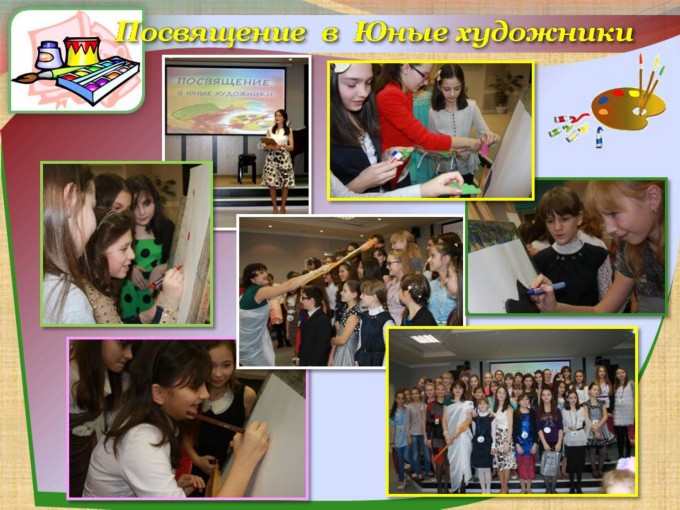 